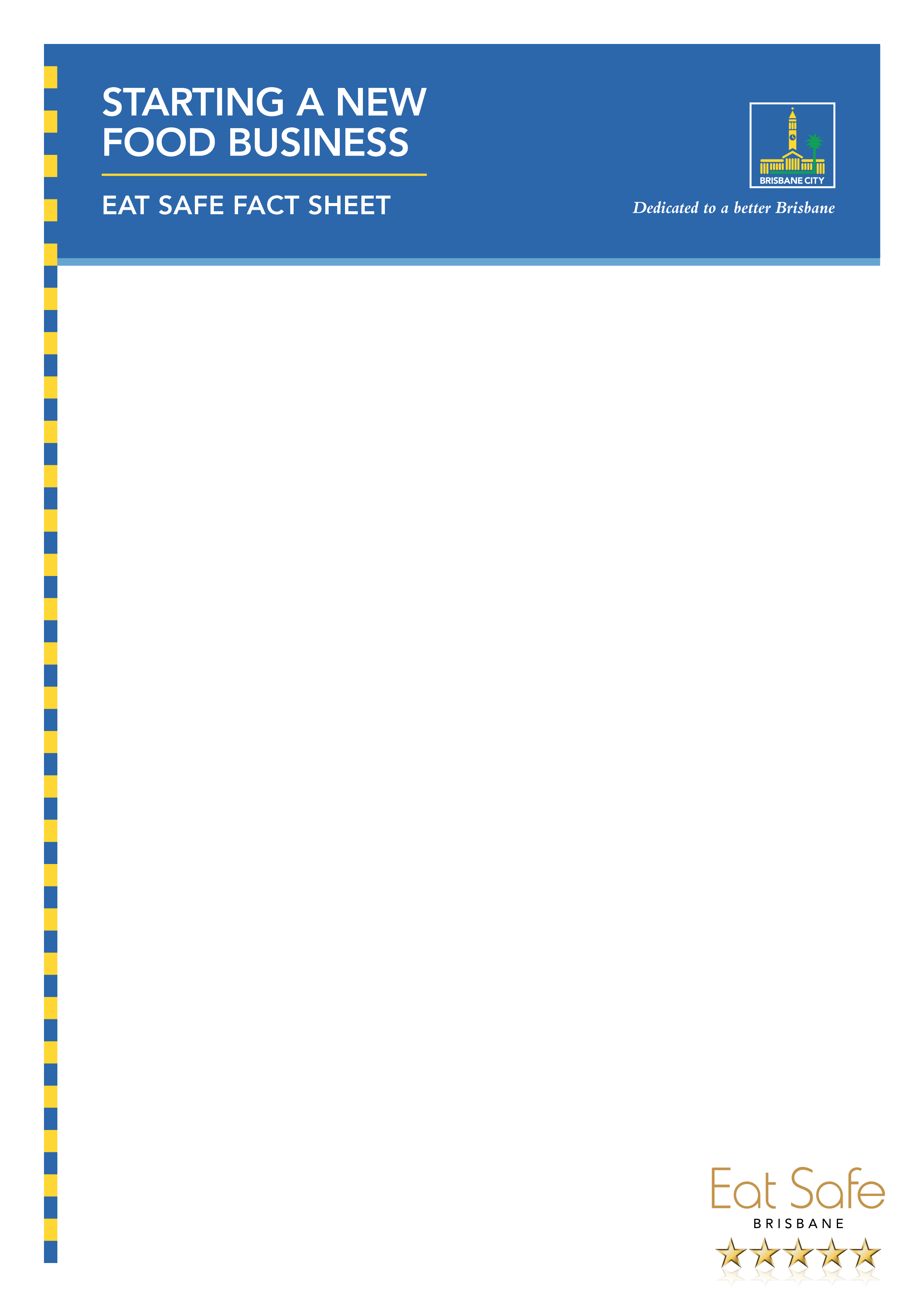 Starting a new food business – Eat Safe fact sheetBrisbane City Council is committed to promoting safe food practices in order to support small businesses and protect the health of our city’s residents and visitors.If you are building, fitting out or setting up a new food business, such as a café, restaurant, takeaway, mobile food vehicle, catering business, annual temporary food stall or food manufacturing business you may need a food business licence. This fact sheet outlines steps you need to take to apply for a licence.Step 1 – Check other approvalsBefore you apply for your food business licence, check for other required approvals. You may need: planning approval – contact Council’s Business Hotline on 133BNE (133 263)building approval – contact a building certifierplumbing and drainage approval – contact Council’s Business Hotline on 133 BNE (133 263)trade waste permit – contact Queensland Urban Utilitiesfootpath dining permit – contact Council’s Business Hotline on 133Step 2 – Submit a design applicationPrepare plansIt is strongly recommended that businesses submit a design assessment however this is not mandatory. Food businesses may still choose to apply for a design assessment to ensure the kitchen design complies with the food standards code prior to construction. This may prevent delays with the processing of your food business licence application and reduce the potential for costly re-work as incomplete or defective food business fit-outs will not be approved.If you do choose to submit a design application, plans will need to be included to assess whether your application meets the requirements of the Food Act 2006 and food safety standards. Your plans should include:name, address and contact details of the architect, draftsperson, builder or shopfitterdrawing scale and date when plans were draftedname of the food business operatoraddress of the premisestrading name.What type of plans do you need?You will need to submit electronic copies of the following plans (A3 or A4 size) and information to help Council assess your application quickly.Site plan (scale 1:200), including:location within the street and/or building location of the grease trap (if needed)location of staff toilets.Floor plan (scale 1:50), including:layout of the food premiseslocation of equipment, fixtures and drainagelist of fixtures and equipmentfinishes of floors and coving, walls, ceilings and benches.Sectional elevations (scale 1:50), including:side views of the food preparation and storage areas ceiling heightswall and floor clearances of benches, equipment and fixtures.Exhaust ventilation (only required if you are installing a mechanical exhaust ventilation system over your cooking equipment; scale 1:50), including:location in kitchendimensionsdischarge pointsangles of filtersbuilding form 15 – compliance certificate (required after installation).The ‘Preparing a food business application’ page on Council’s website features examples of a site plan, floor plan and mechanical exhaust ventilation plans.  These will help you better understand the standard required and information needed for your plans. Application submissionOnce you have your plans ready, you can submit your application using the Food Business Approvals form by searching ‘food business approvals ‘on Council’s website. Credit card payment is required. You will need to attach your plans and provide information about the type of food you will be preparing and selling.How to avoid delaysHand-drawn plans should be neat, legible and drawn to scalePlans should be detailed, including information on the finishes to floors, coving, walls, ceilings and benchesApplications in a company name should list directors or members of the management committeeFood preparation areas need to contain the sectional elevations or the side viewTo read about the common food business application problems, visit Council’s website and search ‘common food business application problems’. Step 3 – Design assessment and decisionIf you have chosen to submit a design assessment, Council may take up to 20 business days to assess the application. Council will check if your design meets the requirements of the Food Act 2006 and food safety standards. The Queensland Government Design and fit-out guide for food businesses will help you understand Council’s requirements, including:providing enough space for all activities, food and equipment making structures, fittings and equipment suitable for easy cleaning and sanitising ensuring the design prevents entry of pests, dust, fumes, smoke and other contaminantssetting up the flow of food through the business to prevent food contamination, e.g. flow of food is in one direction, from receipt to storage, preparation, packing, serving to the customer and disposalensuring overall design is appropriate for the proposed activities.Council may request more information from you, such as reports and more plans, to assess your application.After your application has been assessed, Council will let you know if your application has been approved, refused or if there any conditions or changes to the design approval. You should only start fit-out or construction following your design application approval.An inspection to assess the structural fit-out will be undertaken at the food business licence assessment stage, once the fit-out has been completed. Please note, incomplete or defective food business fit-outs will not be approved.Step 4 – Submit a food business licence applicationThe food business licence application can be submitted online using the Application for Food Business Approvals online form. You should submit your licence application no more than 20 business days before you want to start operating. It is recommended that you submit your food safety qualifications and details of any formal food safety training you have attended.Step 5 – Licence application assessmentProperly made applications for low risk small businesses are assessed within 5 business days. All other applications are assessed within 10 business days.  Council will assess your suitability to hold a licence and the suitability of the premises. You will also be issued an Eat Safe Brisbane star rating at this time.Your suitabilityWhen assessing your suitability, Council may consider:your skills and knowledge to sell safe and suitable foodyour employees or contractors’ skills and knowledge to sell safe and suitable foodany previous food safety related enforcement action taken against youanything else relevant to your ability to handle or sell safe and suitable food.Premises suitability and inspectionBefore your licence is issued, a Council officer will conduct a final inspection of your premises to check if it has been constructed in line with the approved plans and meets the requirements of the Food Safety Standards. To arrange a date and time for your final inspection, contact Council approximately one week before construction is due to finish.Key tips to avoid delaysInclude a list of directors or members of the management committee with your application.Ensure your application is properly made, including correct names, addresses and the food business licence category on the form.Use the Food business final inspection checklist to help you prepare for your final inspection and to check your business is ready to start trading. Step 6 – Licence decisionAfter your licence application has been assessed, Council will let you know whether your application has been approved, refused or if there are any conditions on your licence. Once your licence application has been approved, you will receive a food business licence certificate. Display this certificate in an area easily visible to customers and visitors. Find out more information on managing your food business and food business licence renewal in the Operating your food business fact sheet. Food Safety ProgramAll food businesses have the opportunity to apply to have a Food Safety Program (FSP) accredited with Council, however, a licensable food business must have an accredited FSP if:the food business involves offsite cateringthe primary activity of the food business is onsite catering at the premisesthe primary activity of the food business is on-site catering at part of the premises stated in the licencea food business is carried on as part of the operations of a private hospital or otherwise processes or serves potentially hazardous foods to six or more vulnerable persons (for example, childcare centres, Meals on Wheels, aged care facilities).Council is responsible for accrediting FSP’s for food businesses located within the Brisbane local government area.  If the primary location of your food business is outside of Brisbane, you should contact the local government that approved your food business licence. This is a requirement of the Food Act 2006.Eat Safe Brisbane star ratingA Council officer will conduct an Eat Safe Brisbane audit and you will be issued a star rating. For further information:Visit brisbane.qld.gov.au and search ‘Eat Safe’ or contact Council’s Business Hotline on 133 BNE (133 263) to find out more.